ФормаПАСПОРТ СПЕЦИАЛИСТА8. Гражданство Гражданин Кыргызской Республики __________________________________Образование Высшее____________________________________________________________________1. наименование вуза, где учился КГМА___________________________________________________2. год окончания вуза 1998_____________________________________________________________Место работы в настоящее время1. Государство Кыргызская Республика _________________________________________________2. Организация Кыргызский научно исследовательский институт курортологии и восстановительного лечения_________________________________________________________________________________3. Должность, заедающий отделение ортопедии ________________________________________Наличие ученой степени Кандидат медицинских наук1. Степень (К) ____________________________________________________________________Отрасль наук Травматология и ортопедия ____________________________________________Шифр специальности (по номенклатуре научных работников) 14.01.15____________________Дата присуждения 26 ноябрь 2015г___________________________________________________2. Степень (Д) ____________________________________________________________________Отрасль наук ____________________________________________________________________Шифр специальности (по номенклатуре научных работников) ___________________________Дата присуждения ________________________________________________________________Наличие ученых званий1. Ученое звание (доцент/снс) ______________________________________________________Специальность __________________________________________________________________Дата присвоения _________________________________________________________________2. Ученое звание (профессор) ______________________________________________________Специальность __________________________________________________________________Дата присвоения _________________________________________________________________Наличие академических званий1. Звание _____________________________ Академия _________________________________2. Звание _____________________________ Академия _________________________________1. Количество публикаций 25________________ в т.ч. научных ____________________________монографий _____________________, учебно-методических 1____________________________открытий ___________________________, изобретений 4________________________________Научные трудыОсновные: шифр научной специальности ____________________________________________1. ______________________________________________________________________________2. ______________________________________________________________________________3. ______________________________________________________________________________Основные смежные: шифр научной специальности ____________________________________1. ______________________________________________________________________________2. ______________________________________________________________________________3. ______________________________________________________________________________Дополнительные смежные: шифр научной специальности ______________________________1. ______________________________________________________________________________2. ______________________________________________________________________________3. ______________________________________________________________________________Дата заполнения "_06_" __октябрь___ 2022__ г.ПодписьПримечание: при заполнении не использовать сокращения.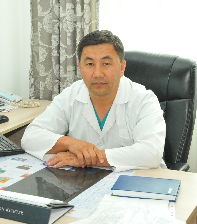 1. Фамилия         Койчубеков________________________________________2. Имя                 Алмаз_______________________________________________3. Отчество        Азизбекович____________________________________________4. Пол                 муж___________________________________________________5. Дата рождения 03.07.1973г____________________________________________6. Место рождения Талаская обл. Таласский р-н. с.Жон –Арык________________7. Национальность Кыргыз________________________________________________